
7th INTERNATIONAL CHANGSHA COMPOSITION COMPETITION 
FOR CLASSICAL GUITAR 
APPLICATION FORM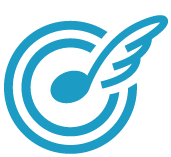 ABOUT THE PIECETITLE OF PIECE :___________________________________________________________NICKNAME* FOR PIECE : ___________________________________________________DURATION OF PIECE (mins/secs) : ____________________________________________* - this is the name which will be used to label the electronic files submitted with this form (recording & score).  It should be not contain your name or any evidence of who you are. ABOUT THE COMPOSERFAMILY NAME :____________________________________________________________FIRST NAME :______________________________________________________________BIRTH DATE :______________________________________________________________NATIONALITY :____________________________________________________________ADDRESS :________________________________________________________________________________________________________________________________________________________________________________________________________________________________________________________________________________________________________________________________________________________________________PHONE NUMBER :__________________________________________________________CURRICULUM VITAE {please paste your CV below}PHOTOGRAPH{please post your photograph below}EVIDENCE OF PAYMENT{please post payment receipt below}…………………………………………………………………………………………………..DECLARATIONI declare that the following are all true :a.) this composition is wholly my own work,b.) this composition has never been published,c.) this composition has never been played in public,d.) this composition has not been posted on any social mediaSigned : ___________________________________________________________________Date : _____________________________________________________________________…………………………………………………………………………………………………Instructions : email a PDF of the completed application form, together with a PDF of the score, and file of the recording (mp3 or similar) to gcc@guitar.org.cn   Refer to the competition instructions for how each of the files should be labelled.